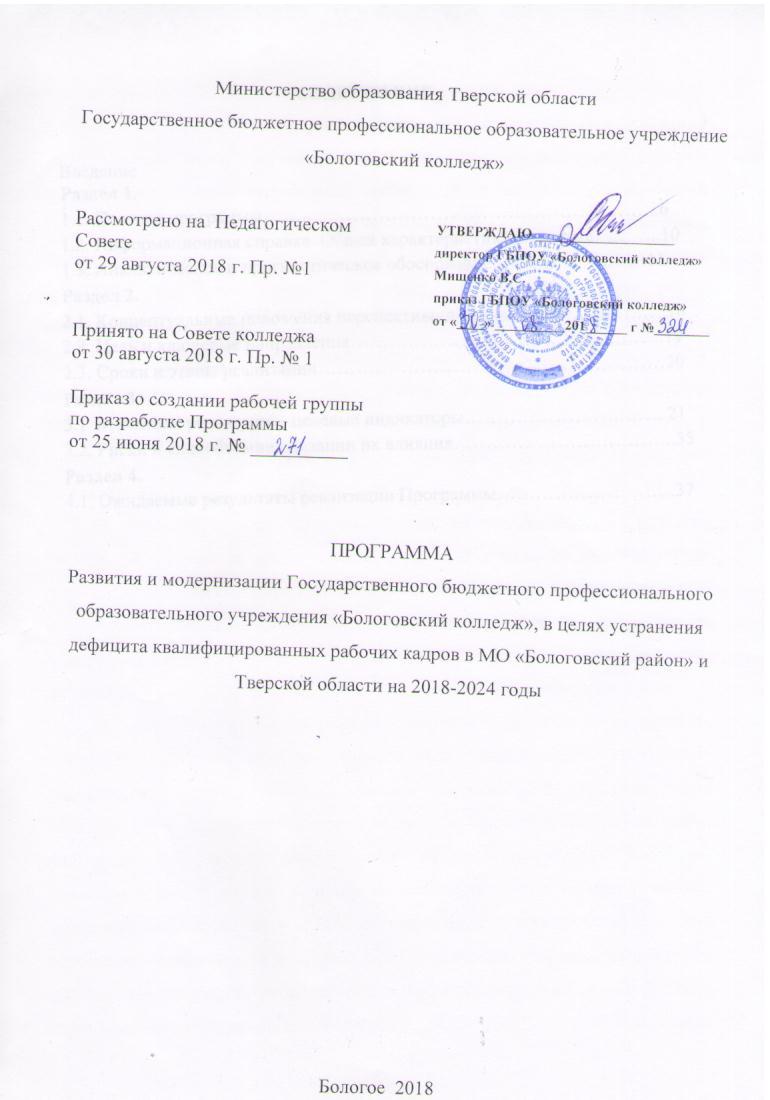 СОДЕРЖАНИЕ    Введение  Раздел 1.1.1. Паспорт программы……………………………………………………..61.2. Информационная справка. Общая характеристика колледжа………..101.3. Аналитическое и прогностическое обоснование……………………11Раздел 2.2.1. Концептуальные положения перспективного развития……………….182.2. Цель и ключевые направления………………………………………….192.3. Сроки и этапы реализации………………………………………………20Раздел 3.3.1. Механизм реализации, целевые индикаторы…………………………..213.2. Риски и способы минимизации их влияния……………………………..35Раздел 4.4.1. Ожидаемые результаты реализации Программы……………………….37ВВЕДЕНИЕВ Российской Федерации сформирован и реализуется комплекс стратегических задач, направленных на дальнейшее развитие всей системы образования, выступающей основой формирования личности, человеческого капитала как важнейшего фактора поступательного развития российского общества, государства и экономики. В современных условиях образование становится все более мощной движущей силой экономического роста, повышения эффективности и конкурентоспособности народного хозяйства. Возросшая роль образования определяется задачами перехода общества к демократическому и правовому государству, необходимостью преодоления отставания страны от мировых тенденций экономического и общественного развития, формирования нового качества экономики – экономики, основанной на знаниях.В прогнозе долгосрочного социально-экономического развития Российской Федерации на период до 2030 года указано на необходимость формирования гибкой и диверсифицированной системы профессионального образования, отвечающей требованиям рынка труда и потребностям инновационной экономики как в части образовательных программ, так и в части условий и материально-технического оснащения процесса обучения.В Концепции Федеральной целевой программы развития образования на 2016-2020 годы, отмечено, что должны быть решены задачи достижения высокого стандарта качества содержания и технологий для всех видов образования – профессионального, общего и дополнительного, а также достижения качественно нового уровня развития молодежной политики, повышения доступности программ социализации детей и молодежи для успешного вовлечения их в социальную практику. Решение указанных задач одновременно позволит в полном объеме реализовать основные направления федеральной государственной политики в сфере образования в 2016-2020 годы, определенные в Федеральном законе от 29.12.2012 г. № 273-ФЗ «Об образовании в Российской Федерации» и Концепции долгосрочного социально-экономического развития.Стратегии развития системы подготовки рабочих кадров и формирования прикладных квалификаций в Российской Федерации на период до 2020 года, одобренной Коллегией Министерства образования и науки Российской Федерации отмечено, что серьезным негативным фактором, отрицательно влияющим на способность к модернизации, является недостаточная привлекательность рабочих квалификаций и квалификаций специалистов среднего звена среди населения, недостаточно эффективная современная система профессиональной ориентации и консультирования, невысокий уровень оплаты труда. Не завершено формирование общероссийской системы оценки качества образования, необходимо повышение информационной открытости результатов деятельности образовательных организаций на основе мониторинга образования.В повышении конкурентоспособности страны и качества жизни граждан, обеспечении экономического роста и национального суверенитета важная роль отводится развитию цифровой экономики. Правительством Российской Федерации распоряжением от 28 июля 2017 г. № 1632-р утверждена Программа «Цифровая экономика Российской Федерации». Серьезные задачи по внедрению цифровых технологий во все области жизни поставлены перед системой образования.Постановлением Правительства Российской Федерации от 26 декабря 2017 года №1642 утверждена Государственная программа Российской Федерации «Развитие образования». Основной целью программы является системное повышение качества и доступности образования, расширение возможностей непрерывного образования для всех категорий граждан за счет развития российского цифрового образовательного пространства и увеличения числа обучающихся образовательных организаций, освоивших онлайн-курсы. Ставится задача создания в Российской Федерации конкурентоспособной системы среднего профессионального образования, обеспечивающей подготовку высококвалифицированных специалистов и рабочих кадров в соответствии с современными стандартами и передовыми технологиями, увеличение численности выпускников образовательных организаций, реализующих программы среднего профессионального образования, продемонстрировавших уровень подготовки, соответствующий стандартам "Ворлдскиллс Россия".Реформирование производственной сферы и образования ставит перед профессиональными образовательными организациями задачи по созданию современной системы подготовки квалифицированных рабочих и специалистов среднего звена в соответствии с потребностями экономики и общества, направленные на достижение высокой конкурентоспособности и востребованности выпускников на рынке труда.В целях определения основных направлений деятельности ГБПОУ «Бологовский колледж» на среднесрочную перспективу разработана Программа модернизации на 2018-2024 годы (далее – Программа).Программа основывается на принципах, положениях и нормах, изложенных в программных документах федерального и регионального уровней:- Федеральный	закон	от	29.12.2012	г.	№	273-ФЗ	«Об	образовании Российской Федерации»;- Указ Президента Российской Федерации от 07.05.2018 г. № 204 «О национальных целях и стратегических задачах развития Российской Федерации на период до 2024 года»;- Государственная программа РФ «Развитие образования на 2013-2020 годы (распоряжение Правительства РФ от 15.05.2013 №792-р); - Распоряжение Правительства Российской Федерации от 29.12.2014 г. № 2765-р «Об утверждении Концепции Федеральной целевой программы развития образования на 2016-2020 годы»;- Федеральный проект «Молодые профессионалы»;- Распоряжение Правительства Российской Федерации от 03.03.2015 г. № 349-р «Об утверждении комплекса мер, направленных на совершенствование системы среднего профессионального образования, на 2015-2020 годы»;- Распоряжение Правительства Российской Федерации от 29.05.2015 г. № 996-р «Об утверждении Стратегии развития воспитания в Российской Федерации на период до 2025 года»;- Распоряжение Правительства Российской Федерации от 28.07.2017 г. № 1632-р «Об утверждении Программы «Цифровая экономика Российской Федерации»;- Постановление Правительства Российской Федерации от 23.05.2015 г. № 497 «Об утверждении Федеральной целевой программы развития образования на 2016 - 2020 годы»;- Постановление Правительства Российской Федерации от 26.12.2017 г. №1642 «Об утверждении Государственной программы Российской Федерации «Развитие образования».  	- Стратегия развития системы подготовки рабочих кадров и формирования прикладных квалификаций в Российской Федерации на период до 2020 года, одобрена Коллегией Министерства образования и науки Российской Федерации (протокол от 18 июля 2013 г. № ПК-5вн);- Приоритетный проект «Образование» по направлению «Подготовка высококвалифицированных специалистов и рабочих кадров с учетом современных стандартов и передовых технологий» («Рабочие кадры для передовых технологий»), утвержденный протокольным решением президиума Совета при Президенте Российской Федерации по стратегическому развитию и приоритетным проектам от 25 октября 2016 г. №9.Раздел 1. Паспорт программы     Программа развития и модернизации Колледжа на период 2018-2024 годы - основополагающий документ, разработанный Советом колледжа, определяющий стратегию и основные направления совершенствования образовательной, производственно-хозяйственной, финансово-экономической и управленческой деятельности.	Разработчики программы:Мищенко В.С. – директор колледжаПравдина С.М. – ио заместителя директора по учебной работеСнырева Е.А. – главный бухгалтерМищенко О.В. -  ио заместителя директора по воспитательной работеМамаджанова Р.А. – заведующая практикойВасильева Е.А. -  методист Ефимова М.В. – заведующая отделениемФедорченко А.В.– председатель предметной (цикловой) комиссии Исполнители Программы:- административно-управленческий персонал;- педагогические работники, в том числе преподаватели, мастера производственного обучения, социальный педагог, психолог, руководитель патриотического воспитания, руководитель физического воспитания, методист, председатели предметных (цикловых) комиссий;- учебно-вспомогательный персонал;- обучающиеся;- родители;- работодатели;- социальные партнеры.Информационная справка о колледжеГБПОУ «Бологовский колледж» - профессиональная образовательная организация, реализующая основные профессиональные образовательные программы среднего профессионального образования по установленным лицензией на право осуществления образовательной деятельности программам подготовки квалифицированных рабочих, служащих и специалистов среднего звена в соответствии с федеральными государственными образовательными стандартами; дополнительные профессиональные программы и программы профессиональной подготовки, переподготовки и повышения квалификации рабочих и служащих.Основной целью деятельности Колледжа является образовательная деятельность по образовательным программам среднего профессионального образования и профессиональное обучение на основе лицензии серии 69 Л 01 № 0002010, регистрационный № 400 от 26.12.2016 г. и свидетельства о государственной аккредитации серии 69А01 № 000508, регистрационный № 264 от 26.08.2015 г.В 2015 году к Колледжу было присоединено профессиональное училище № 7 г. Бологое.В Колледже на 25 августа 2018 года обучается 562 студента по 10 профессиям и специальностям. По очной форме обучения 500 и 62 по заочной форме обучения.Колледж реализует профессиональные образовательные программы:подготовки квалифицированных рабочих, служащих по профессиям:23.01.09 Машинист локомотива; 23.01.10 Слесарь по обслуживанию и ремонту подвижного состава; 23.01.14 Электромонтер устройств сигнализации, централизации, блокировки (СЦБ); 43.01.06  Проводник на железнодорожном транспорте; 15.01.25 Станочник (металлообработка); 15.01.05 Сварщик (ручной и частично механизированной сварки (наплавки); 13.01.10 Электромонтер по ремонту и обслуживанию электрооборудования (по отраслям).- подготовки специалистов среднего звена по специальностям: 23.02.03 Техническое обслуживание и ремонт автомобильного транспорта; 38.02.01 Экономика и бухгалтерский учет (по отраслям); 35.02.01 Ветеринария; 35.02.07  Механизация сельского хозяйства.В Колледже также осуществляется реализация 32 программы по дополнительных образованию и курсам переподготовки.Аналитическое и прогностическое обоснование       На современном этапе экономическое развитие России характеризуется существенными позитивными изменениями. Наблюдается рост объемов производства, улучшение большинства макроэкономических показателей, увеличение реальных доходов населения, повышение потребительского спроса. Обеспечена финансовая стабильность. Эффективность экономики, основанная на масштабах производства, уступает место инновациям, производству высокотехнологичной продукции и услуг. Изменились требования к трудовым ресурсам. Основным критерием стало качество кадрового потенциала.	В стратегии социально-экономического развития России  включены майские указы Президента РФ развитие среднего профессионального образования определено в качестве ключевого приоритета.Министерство образования Тверской области ставит перед системой профессионального образования задачу по модернизации образовательных организаций, педагогический коллектив колледжа осуществляет свою деятельность в режиме постоянного развития на основе прогнозирования кадровых потребностей с учетом развития региональной экономики и отрасли. На настоящий период можно констатировать, что запланированные мероприятия Программы развития колледжа 2015-2019 г.г.  выполняются в плановом режиме.Аналитическое обоснование Программы развития модернизации основывается на результатах анализа деятельности колледжа за последние три года. Результаты представлены в таблице:Таким образом, исходя из анализа деятельности колледжа, можно сделать вывод, что в последние годы наблюдаются положительные тенденции развития колледжа и можно определить конкурентные преимущества на рынке образовательных услуг и рынке труда:•	достаточно высокий коэффициент востребованности образовательных услуг (выполнение контрольных цифр приема, заявки предприятий работодателей на подготовку кадров);•	удовлетворение части региональных потребителей образовательных услуг (реализация новых программ подготовки специалистов среднего звена, открытие новых программ среднего профессионального образования из списка ТОП-50);•	наличие собственных ресурсов для теоретической подготовки и производственных ресурсов для отработки практических навыков по профессиям и специальностям;•	состояние учебно-методического и информационного обеспечения учебного процесса колледжа оценивается как удовлетворительное для ведения образовательной деятельности по заявленным уровням подготовки, а по содержанию – как позволяющее реализовать в полном объеме профессиональные образовательные программы;•	показатель доходов колледжа от внебюджетной деятельности (более 2700,00 тыс. руб. ежегодно);•	эффективность отношений с социальными партнерами, способствующих повышению привлекательности программ СПО (высокий показатель трудоустройства выпускников, наличие договоров на предоставление баз практик).Исходным процессом при разработке Программы, основой для определения ее целей и задач, является анализ внешней и внутренней среды. Целью анализа служит выявление угроз и возможностей внешней среды, а также сильных и слабых сторон организации (SWOT-анализ). Факторы внешней и внутренней среды оказывают влияние на способность профессиональной образовательной организации продвигаться к достижению своих целей.На основе SWOT-анализа можно сделать вывод, что Колледж, в целом, удовлетворяет запросам потребителей, но вместе с тем, выявлен ряд проблем:-	отставание качества подготовки кадров от требований современного производства;-	низкий охват персонала предприятий и организаций обучением по программам профессиональной подготовки, переподготовки и повышения квалификации по направлению деятельности колледжа;-	недостаточно квалифицированных педагогических работников подготовленных по стандартам WSR, способных работать в условиях постоянного обновления своих профессиональных компетенций по стандартам Ворлдскилсс;-	отставание учебно-производственной базы, учебно-методического и информационно-технического обеспечения колледжа от современных требований;- не достаточное количество образовательных программ из ТОП 50.Вместе с тем с учетом проблем и для сохранения вышеперечисленных преимуществ и выполнения федеральных, региональных программ в области развития образования и образовательной организации, колледжу необходимо реализовать спектр новых важных задач, разрешение которых целесообразно с применением кластерного подхода. Анализ стратегических и нормативных документов показывает, что изменения в социально-экономической жизни общества в требованиях к качеству профессионального образования обусловили новые подходы развития как системы СПО, так и колледжа, в частности.На основе анализа внешней среды можно сделать вывод, что колледж в целом удовлетворяет запросам потребителей, но с вступлением в силу новых документов в области образования, в условиях Стратегии кадрового обеспечения промышленного роста области,  Майских указов, озвученных Президентом РФ В.В. Путиным, необходима реализация приоритетных направлений профессионального образования.Реализация выполненных мероприятий создали колледжу необходимые условия для подготовки к разработке следующей программы развития на 2018-2024 год, которая призвана осуществлять следующие этапы модернизации колледжа с учетом развития региональной экономики, отраслей промышленности и железнодорожного транспорта.Раздел 2.2.1.  Концептуальные положения развития и модернизации колледжа.Развитие кластерной политики открывает перспективы в решении социальных задач, в частности, качества подготовки, закрепления выпускников в регионе, занятости населения. Наиболее существенными факторами, влияющими на перспективы развития профессионального образования являются:• развитие инфраструктуры подготовки высококвалифицированных специалистов и рабочих кадров;•	 внедрение профессий из списка ТОП-50, возникновение новых профессий/специальностей в соответствии с потребностями региона; • государственные и региональные заказы, отраслевые проекты развития промышленности и транспорта;• доступность и качество среднего образования и, как следствие, устранение дефицита квалифицированных кадров;•	соответствие материально-технической базы уровню высокотехнологичного производственного оборудованияи современным технологиям развития отрасли.Приоритетные направления социально-экономического развития региона в сфере профессионального образования позволили определить возможности и направления развития, являющиеся перспективными для колледжа.Концепция развития призвана обеспечить решение задачи эффективной реализации потенциала колледжа на базе комплексного развития всех направлений деятельности и связи в части, касающейся развития промышленности, сельского хозяйства и российских железных дорог. Конкурентные преимущества колледжа как ключевого участника кластеров определяют факторы конкурентоспособности и повышают рейтинг и оценку его текущего уровня.В стратегической перспективе колледж позиционирует себя в качестве открытой, многоуровневой, многофункциональной, гибкой образовательной структуры, обеспечивающей высокое качество подготовки выпускников, отвечающей современным запросам рынка труда и общества.В Программе развития колледжа разработан согласованный комплекс мер, который опирается на достигнутые результаты по реализации действующей программы развития, концептуальные основы развития колледжа и является руководством к действию на 2018-2024 годы на основе принципов деятельности:вариативности (гибкое реагирование на изменение внешней среды); личностной ориентированности (формирование содержания, организации образовательного процесса с учетом индивидуальных потребностей и возможностей обучающихся);преемственности (сетевая форма образования, сопряженность образовательных программ);социального заказа региона и общества;многопрофильности (введение дополнительных профессиональных образовательных программ, дополнительных компетенций, прикладных квалификаций);непрерывности (подготовка кадров, возможности получения необходимых знаний, навыков, компетенций и квалификаций в течение всего периода трудовой деятельности);эффективности (согласованности действий всех субъектов образовательного процесса).2.2. Цель программы и ключевые направления.Цель программы: Модернизация образовательной организации и создание условий для устранения дефицита квалифицированных рабочих кадров с учетом реальных потребностей экономики региона Достижение цели Программы обеспечивается за счет ключевых направлений:1. Развитие инфраструктуры подготовки высококвалифицированных специалистов и рабочих кадров.2. Формирование кадрового потенциала ПОО для проведения обучения и оценки соответствующей квалификации.3.  Создание современных условий для реализации основных профессиональных программ СПО, ДПО и профессиональной подготовки.4. Формирование условий для создания опережающей подготовки кадров на базе ПОО, минимизирующей кадровые дефициты.Задачи программы: - Развитие современной инфраструктуры подготовки высококвалифицированных специалистов и рабочих кадров в соответствии с современными стандартами и передовыми технологиями;-         Формирование кадрового потенциала для проведения обучения и оценки соответствующей квалификации по стандартам WSR;- Создание современных условий для реализации основных профессиональных образовательных программ СПО, а также программ профессиональной подготовки и дополнительных профессиональных образовательных программ;-	 Формирование условий для создания опережающей адаптивной подготовки кадров, минимизирующей кадровые дефициты в соответствии с текущими и перспективными требованиями рынка труда.2.3. Сроки и этапы реализации программыСроки реализации Программы: 2018 г. - 2024 гг.Этапы реализации Программы:I	 этап –проектно-диагностический (4 кв. 2018- 2019 г.г.)Аналитико-диагностическая деятельность, определение стратегии и тактики по выполнению задач, разработка локальных моделей развития колледжа, согласование и утверждение программы с учредителем.II	этап организационно-деятельностный (2019 - 2024 г.г.)Реализация направлений и осуществление программных мероприятий, создание условий для инноваций и модернизации образовательной и производственной среды, создание инфраструктуры. Реализация Программы развития модернизации.III	этап –обобщающий (3-4 квартал 2024 г.)Этап динамического развития колледжа предусматривает отработку инновационных моделей, мониторинг результативности выполнения Программы, соотношение с запланированными задачами, определение эффективности. Корректировка, обеспечение стабильного функционирования и дальнейшего развития. Публичная отчетность, тиражирование опыта.На основе программы развития разрабатывается единый план работы колледжа на год, на каждом из этапов планируется изменение количественных и качественных показателей, характеризующих ход реализации Программы. Целевые индикаторы и показатели эффективности реализации по годам, самооценка и системный мониторинг позволят определить влияние программных мероприятий на состояние развития колледжа.Раздел 3.3.1. Механизм реализации программы.Направление №1 Развитие инфраструктуры подготовки высококвалифицированных специалистов и рабочих кадров.Задачи направления: Развитие современной инфраструктуры подготовки высококвалифицированных специалистов и рабочих кадров из сети центров опережающей профессиональной подготовки, специализированных центров компетенций, центров проведения демонстрационного экзамена и лабораторий, оснащенных современной материально-технической базой, с учетом опыта Союза Ворлдскиллс Россия;Участие в региональных чемпионатах «Молодые профессионалы» (Ворлдскиллс Россия) и «Абилимпикс»;Совершенствование материально-технической, учебно-методической базы образовательной организации, в т.ч. с использованием цифровой образовательной среды;Подготовка, переподготовка и повышение квалификации управленческих и педагогических кадров образовательной организации;Проведение итоговой аттестации выпускников в форме демонстрационного экзамена;Разработка адаптивных, практико-ориентированных образовательных программ среднего профессионального образования;Участие в реализации регионального стандарта кадрового обеспечения промышленного (экономического) роста.Лицензирование новых образовательных программ, в том числе для лиц с ограниченными возможностями здоровья, по наиболее востребованным и перспективным профессиям и специальностям среднего профессионального образования, необходимым для инновационного развития Тверской области и ТОП 50.Анализ текущей ситуации.Министерство образования Тверской области в рамках развития и модернизации образовательных организации СПО в Тверской области запланировало создание центров проведения демонстрационного экзамена, в том числе по профессиям и специальностям из перечня ТОП-50 с внесением результатов демонстрационного экзамена в единую информационную платформу. ГБПОУ «Бологовский колледж» определил принадлежность профессий и специальностей к конкретному центру, следует спланировать механизм взаимодействия по подготовке и сетевого взаимодействия с центрами проведения демонстрационного экзамена.	На базе образовательной организации создается и развивается центр опережающей профессиональной подготовки (ЦОПП). Работа центра будет заключаться в анализе потребности рабочих кадров района, региона, разработка краткосрочных образовательных программ, профориентация школьников, работающий, людей предпенсионного возраста. Определение новых перспективных профессий и подготовка специалистов по данным направлениям.Мониторинг потребностей региональной экономики в квалифицированных кадрах на среднесрочную перспективу. Развитие сельского хозяйства региона влечет за собой рост потребности в квалифицированных кадрах. Нехватка таких кадров сегодня ощущается на предприятиях и данные центров занятости свидетельствуют о наличии вакансий, требующих компетенции в области ветеринарии.Три колледжа области ведут подготовку ветеринаров, но её уровень не всегда соответствует запросам предприятий. Только устранив этот дисбаланс можно обеспечить отрасль квалифицированными кадрами и устранить дефицит. Требуемый уровень обеспечивает на сегодня только подготовка по стандартам WSR по компетенции «Ветеринария».	           Идея создания специализированного центра компетенций по компетенции «Ветеринария» обусловлена повышением запросов работодателей, предъявляющих новые требования к подготовке специалистов, развитием инновационных проектов региона, сопряжением профессиональных и образовательных стандартов и стандартов WSR.           В	рамках конкурсного движения «Молодые профессионалы» (WSR) расширяется перечень компетенций, что является одной из задач профессионального образования региона. Решением этой задачи является подготовка в колледже обучающихся по компетенции «Ветеринария». С 2017 года колледж организовывает региональный этап всероссийской олимпиады по Ветеринарии и с 2018 года конкурсную площадку Регионального чемпионата «Молодые профессионалы» WorldSkillsRussia – по компетенции «Ветеринария».  Колледж готовит студентов по профессии 35.02.01 Ветеринария в соответствии с ФГОС СПО. Реализация проекта позволит обеспечить формирование необходимых общих и профессиональных компетенций у выпускников в соответствии с профессиональными стандартами и стандартами WSR.          Возможность создания площадки по компетенции активно поддержало ведущее предприятие ЗАО «Калининское», Крестьянско-фермерское хозяйство ИП Бурков, без которого невозможна реализация проекта. Тем не менее, в силу сложившейся в промышленной отрасли ситуации, масштабы софинансирования не позволяют развивать эту компетенцию желаемыми темпами.Для создания специализированного центра компетенций (в дальнейшем –СЦК) по этой компетенции уже создан хороший задел. Один сотрудник колледжа аттестован в качестве эксперта по стандартам WSR, 2 сотрудника прошли обучение в Академии WSR. В 2018 году сотрудник колледжа стал независимым экспертом на чемпионате в г. Южно Сахалинск. Методики движения WSR внедряются в образовательный процесс (ГИА с элементами WSR), предприятия партнеры и колледж находят ресурсы для поддержки и развития материальной базы, создана лаборатория «Учебная клиника по ветеринарии», участники регионального чемпионата показывают положительные результаты (1 место на региональной олимпиаде 2017 ,2018 годы и 1, 3 место на региональном чемпионате WSR).  В 2017-2018 г.г. затраты на проект были осуществлены в сумме 1800 тыс.руб., на обучение специалиста в Академии WSR 44 тыс.руб.Следует упомянуть, что подготовка по данной компетенции участников отборочного этапа среди учреждений СПО, ограничена. Этот факт повышает межрегиональную значимость создания именно СЦК по компетенции Ветеринария. При этом в самом регионе колледж охватывает Тверскую, Новгородскую области, увеличивается контингент обучающихся, что способствует повышению эффективности использования ресурсов СЦК. Создание СКЦ как тренировочного центра для команды области по компетенции WSR, дальнейшее проведение на этой базе региональных чемпионатов и демонстрационного экзамена – стратегическая перспектива колледжа.Цель проекта: формирование современной инфраструктуры с выходом на высокий уровень технологического и технического оснащения материально-технической базы.Механизмы реализации проекта:-  модернизации материально-технической базы в соответствии со стандартами WSR: создание специализированного центра компетенций по компетенции «Ветеринария»; - организация сетевого взаимодействия:создание лабораторно-производственного участка «Санитарно-ветеринарная экспертиза»; создание инновационных «точек роста» (учебно-производственный участок на базе крестьянско-фермерского хозяйства);договор о взаимодействии с Ассоциацией фермеров Бологовского района.Планируемые результаты:Повышение качества подготовки выпускников по стандартам WSR будет достигнуто благодаря взаимодействию с центрами проведения демонстрационного экзамена, ЦОПП, специализированному центру компетенций по компетенции «Ветеринария», в рамках которых произойдет коренное изменение подходов к обучению и оценке уровня подготовки выпускников на единой технологической платформе, соответствующей инфраструктурному листу национального чемпионата WSR.Поэтапное оснащение до 100% высокотехнологичным оборудованием и материалами, учитывающими требования международных стандартов. Создание  СЦК позволит проводить региональные этапы конкурса профмастерства «Молодые профессионалы», улучшить результаты участников, представляюших СЦК на региональных и национальных этапах чемпионата WSR по компетенции «Ветеринария». Использовать оборудование для подготовки и проведения демонстрационного экзамена.Формирование практико-ориентированной образовательной среды при развитом механизме сотрудничества с ведущими предприятиями. Создание и функционирование производственных структур повлечет снижение экономических затрат на переобучение молодых специалистов.План реализации:Целевые показатели, характеризующие результативность мероприятий программыНаправление 2. Формирование кадрового потенциала для проведения обучения и оценки соответствующей квалификации по стандартам WSRАнализ текущей ситуацииСложившаяся в регионе система повышения квалификации и профессиональной переподготовки в достаточной степени обеспечивает формирование профессиональной компетентности педагогических и руководящих работников организаций СПО.Для проведения демонстрационного экзамена по стандартам WSR в рамках ГИА по основным образовательным программам СПО в 2017-2018 годах из сотрудников колледжа подготовлено 2 человека. С целью тиражирования лучших практик выполнения профессиональных действий и подготовки кадров с учетом стандартов WSR совместно с Академией WSR подготовлен 1 мастер производственного обучения. Отрабатывается модель наставничества. В настоящее время в колледже созданы условия для мотивации педагогов: разработано и утверждено Положение об оплате и стимулированию труда. Установлен порядок и условия персонального поощрения данной категории работников. Однако для эффективной реализации новых образовательных стандартов СПО, проведения демонстрационного экзамена по стандартам WSR необходимо создать условия для совершенствования системы ДПО педагогических работников на основе использования лучших практик и методик.Цель проекта: создание условий для повышения квалификации, профессиональной переподготовки педагогических работников, способных обеспечить эффективное сопровождение реализации программ подготовки кадров по профессиям и специальностям из перечня ТОП- 50Механизмы реализации проекта:- расширение возможности для эффективной организации повышения квалификации и профессиональной переподготовки педагогических работников и создание условий для непрерывного образования и развития педагогического корпуса в соответствии с профессиональным стандартом «Педагог профессионального обучения» и стандартом WSR;-	участие в создании единого методического пространства региональной системы, направленного на профессиональное развитие педагогических кадров для экспертного сообщества WSR;- организация опережающего повышения квалификации педагогических работников СПО в соответствии с развитием отрасли и реального сектора экономики региона; - внедрение механизмов независимой оценки квалификаций педагогических работников СПО с использованием механизма демонстрационного экзамена.Планируемые результаты:- Повысить штат сотрудников, имеющих сертификацию экспертов WSR до 5 чел;- повысить число обученных преподавателей и мастеров п/о в Академии WSR до 40%;- повышение профессиональной мобильности педагогов через прохождение стажировки на предприятиях с передовыми производственными технологиями до 40%; - совершенствование механизмов мотивации и стимулирования профессиональной деятельности работников колледжа;План реализацииЦелевые показатели, характеризующие результативность мероприятий программыНаправление № 3. Создание современных условий для реализации основных профессиональных образовательных программ СПО, а также программ профессиональной подготовки и дополнительных профессиональных образовательных программАнализ текущей ситуацииВ основу развития системы подготовки кадров	в Тверской области положены принципы открытости образования к внешним запросам, применение проектных методов, адресность инструментов ресурсной поддержки и системный характер принимаемых решений. Стратегической основой формирования региональной политики в сфере профессионального образования являются поручения Президента РФ, Правительства РФ и администрации области, а инструментом решения проблем кадрового обеспечения экономики, сбалансированности рынка труда и рынка образовательных услуг является кластерная модель управления системой среднего профессионального образования.          Отработана процедура установления контрольных цифр приема в части проведения конкурсного распределения бюджетных мест, принятия нормативного акта. Результатом является выявление наиболее востребованных профессий и специальностей среднего профессионального образования.          В	рамках образовательно-производственных кластеров организуется совместно с работодателями подготовка кадров по профессиям / специальностям в том числе из перечня ТОП-50, в колледже разрабатываются механизмы привлечения работодателей к участию в модернизации материально-технической базы.          Цель: создание эффективного образовательного пространства на основе сетевого взаимодействия образовательной организации и работодателей.          Механизмы реализации проекта: 	- обеспечение выполнения требований к результатам освоения ОПОП в соответствии с образовательными и профессиональными стандартами, стандартами WSR;- развитие  механизма гибкого  планирования  подготовки кадров и  обновления  содержания образовательных программ в соответствии с изменяющимися потребностями рынка труда;- выстраивание практико-ориентированной модели профессионального образования на основе дуального обучения;-	внедрение востребованных новых и перспективных профессий, требующих среднего профессионального образования (ТОП-50);Планируемые результаты:- обновление содержания образовательных программ в соответствии с требованиями и компетенциями WorldSkills;- расширение партнерских связей, развитие перспективных форм сотрудничества колледжа и предприятий в подготовке квалифицированных специалистов;- реализация опережающей профессиональной подготовки, дополнительного профессионального образования с учетом потребностей регионального рынка труда и граждан; - создание условий и технологии организации образовательного процесса для реализации программ ТОП50; - расширение возможностей подготовки обучающихся колледжа по программам профессионального обучения и присвоения дополнительной квалификации;- увеличение числа лабораторий в образовательном пространстве колледжа;План реализации:Целевые показатели, характеризующие результативность мероприятий программыНаправление № 4. Формирование условий для создания опережающей адаптивной подготовки кадров, минимизирующей кадровые дефициты в соответствии с текущими и перспективными требованиями рынка труда.Анализ текущей ситуации.В	условиях государственной политики по развитию российской промышленности дефицит квалифицированных кадров под потребности региона является одной из основных проблем, которая может быть решена за счет выстраивания системы взаимодействия с работодателями. В части кадрового обеспечения промышленного роста региона на сегодняшний момент система взаимодействия представляет собой совокупность механизмов по подготовке кадров через систему взаимодействия с предприятиями, центрами занятости, профильными министерствами. В настоящее время в колледже выстроено тесное взаимодействие с ведущими отраслевыми предприятиями и реализуются договора по среднесрочным заявкам на подготовку кадров для отраслей промышленности и жд транспорта. Но при быстрых темпах высокотехнологичного развития отрасли необходимо получать данные на ранней стадии и особое внимание уделить опережающей подготовке рабочих кадров в системе СПО.По запросам работодателей только за последние три года в подразделения железной дороги трудоустроены 102 выпускника колледжа, 45 человек сразу после обучения, вернулись на рабочие места после службы в армии 57 человек. Это один из показательных примеров выстраивания сетевого взаимодействия колледжа и предприятий. Опыт работы по содействию трудоустройства выпускников, программные мероприятия позволяют прогнозировать ситуацию, что позволяет говорить о созданной системе взаимодействия с социальными партнерами. Платформа для выстраивания системы опережающей подготовки, вероятно, претерпит масштабные изменения с целью её совершенствования. Одной из предпосылок для этой работы стал успешный опыт поиска методов и выявления ресурсов, направленных на удержание на предприятиях и развитие рабочих кадров с высоким профессиональным и личностным потенциалом. В настоящее время, несмотря на всеобщее внимание к вопросам подготовки кадров, по-прежнему актуальны проблемы, не позволяющие выстраивать эффективную кадровую политику региона. 	Цель: удовлетворение потребности рынка труда в оптимально сбалансированных по количеству и качеству высококвалифицированных, хорошо мотивированных кадрах, способных обеспечить развитие регионаМеханизмы реализации :- развитие образовательных ресурсов подготовки кадров по профессиям и специальностям из перечня ТОП-50;- обеспечение насыщения области квалифицированными рабочими кадрами под конкретные отраслевые предприятия;- развитие	эффективных	средств	и	механизмов, обеспечивающих	прогноз	по	наиболее востребованным и перспективным профессиям профессионального образования;- развитие  технологической  и  производственной  базы  для  обеспечения  образовательного процесса по профессиям и специальностям из перечня ТОП-50.Планируемые результаты:Создание организационных условий – внедрение модели комплексного взаимодействия с предприятиями по вопросам кадрового обеспечения с целью упрощения данного взаимодействия и создания централизованного механизма получения, сбора и анализа данных о потребности кадров для включения в контрольные цифры приема. Обобщение и систематизация ключевых показателей кадрового обеспечения в виде информационной карты, поддержание ее в актуальном состоянии и обеспечение открытого доступа к данной информации.Повышение конкурентоспособности рабочих кадров посредством модернизированных образовательных ресурсов и обеспечения качественно нового уровня профессионального образования на основе межсетевого взаимодействия.Обеспечение механизмов оценки и контроля эффективности кадрового обеспечения предприятий – повышение приоритетности задачи за счет включения ключевых показателей кадрового обеспечения в систему оценки привлекательности ведущих предприятий.Оперативное реагирование на обновление производства и текущие запросы работодателей, разработка прогнозного баланса трудовых ресурсов.Выстраивание системы взаимодействия с центрами занятости населения.Профессиональная ориентация населения е зависимо от возраста.План реализации:Целевые показатели, характеризующие результативность мероприятий программы3.2. Риски и способы минимизации их влиянияВ	целях ранжирования выявленных рисков по степени значимости и выработки механизма реагирования произведена качественная оценка с использованием критериев вероятности возникновения риска и уровня его воздействия на реализацию Программы.Распределение рисков по степени вероятности и уровню воздействия позволяет выявить наиболее критические риски развития колледжа до 2024 года, требующие первоочередных мер, направленных на их предотвращение.Помимо наиболее критических рисков отражены риски, характер влияния которых в долгосрочном периоде будет носить незначительный характер. Эта группа рисков требует осуществления регулярного мониторинга с целью заблаговременного выявления негативной динамики развития.В	целях своевременного выявления и предотвращения рисковых ситуаций формируется система индикаторов риска, позволяющая оценивать и анализировать причины, приводящие к развитию негативных сценариев. Регулярный мониторинг и анализ индикаторов возникновения рисков обеспечит возможность своевременной и эффективной выработки мер по предотвращению рисков или снижению ущерба от их наступления.Мероприятия и способы реагирования на рисковые ситуации будут определяться, прежде всего, в зависимости от характера источников возникновения рисков.Раздел 4. 4.1. Ожидаемые результаты реализации ПрограммыПоказатели, характеризующие результативность мероприятий программы:1.	Приведение структуры, объемов и профилей подготовки кадров в соответствии с потребностями инновационной экономики, регионального рынка труда;2. Проведение мониторинга в целях ликвидации дефицита квалифицированных рабочих кадров на основе приоритетов развития региона; Обновление материально-технического и ресурсного обеспечения образовательной системы в соответствии с передовыми технологиями производства, стандартами WSR до 25%;Увеличение числа реализуемых практико-ориентированных образовательных программ, в том числе из списка ТОП-50 до 25%;Увеличение числа реализуемых образовательных программ с внедрением элементов, соответствующих содержательной части стандартов WorldSkills до 70%;Создание инновационных производственных структур с целью устранения дефицита рабочих кадров в регионе – 3 единицы;Создание ЦОПП на базе образовательной организации;Открытие СЦК и площадки для подготовки и проведения демонстрационного экзамена по компетенции «Ветеринария» с учетом стандартов WSR;Последовательная реализация ФГОС СПО, внедрение современных стандартов;Становление и развитие эффективной системы социального партнерства;Увеличение внебюджетных средств в общем объеме инвестиций колледжа; Развитие кадрового потенциала колледжа с учетом стандартов WSR; Увеличение числа участников чемпионата «Молодые профессионалы» (WSR); Удовлетворенность всех участников образовательного процесса уровнем и качеством образовательных услуг-100%.Потенциальной эффективностью Программы развития колледжа являются:- получение объективных результатов деятельности за определенный период;- повышение степени модернизации и качества образования;- увеличение источников финансирования;- оснащение материально-технической базы;- развитие инфраструктуры колледжа.Реализация Программы развития колледжа позволит устранить дефицит квалифицированных рабочих кадров в регионе, обеспечить повышение востребованности среднего профессионального образования, достижение заданного качества образовательного процесса. В преддверии своего 140-летия колледж выйдет на новый качественный уровень развития.НаименованиеПрограммыПрограмма развития ГБПОУ «Бологовский колледж» на 2018-2024 годыРазработчикПрограммыГБПОУ «Бологовский колледж» - (далее Колледж)Основныенаправленияразвития1. Развитие инфраструктуры подготовки высококвалифицированных специалистов и рабочих кадров.2. Формирование кадрового потенциала ПОО для проведения обучения и оценки соответствующей квалификации.3.  Создание современных условий для реализации основных профессиональных программ СПО, ДПО и профессиональной подготовки.4. Формирование условий для создания опережающей подготовки кадров на базе ПОО, минимизирующей кадровые дефициты.Цель ПрограммыМодернизация образовательной организации и создание условий для устранения дефицита квалифицированных рабочих кадров с учетом реальных потребностей экономики региона			Сроки реализации Программы2018-2024 годыИсточники финансированияПрограммысредства областного бюджета;средства, заработанные за счет предпринимательской деятельности;средства работодателей;федеральные программы и гранты; средства спонсоров. ОжидаемыерезультатыреализацииПрограммыРеализация Программы позволит достигнуть следующие результаты:эффективное функционирование и модернизация колледжа в соответствии с современным заказом государства и стандартами Ворлдскиллс;создание современной системы подготовки квалифицированных рабочих и специалистов среднего звена в соответствии с потребностями экономики региона и современными вызовами общества;достижение высокой конкурентоспособности и востребованности выпускников на рынке труда;увеличение численности обучающихся;превращение колледжа в социокультурный центр;лицензирование новых программ основного и дополнительного профессионального образования из перечня ТОП-50;развитие материальной базы и информатизация образовательного пространства образовательной организации: оснащение современным лабораторным и учебным оборудованием, техникой, внедрение современных информационных образовательных технологий в образовательный процесс;разработка учебно–методических комплексов в соответствии со стандартами Ворлдскиллс;введение демонстрационного экзамена в ГИА по стандартам Ворлдскиллс;развитие системы непрерывного профессионального образования и опережающей профессиональной подготовки;разработка и реализация программ предпрофессиональной подготовки школьников совместно с общеобразовательными организациями;разработка краткосрочных образовательных программ для заказчиков всех возрастных групп с учетом потребности кадров в регионе;разработка профориентационных мероприятий для взрослых и лиц предпенсионного возраста;14.  рост числа молодых специалистов до 20% от общего педагогического состава;15. организация профессиональных конкурсов, олимпиад, чемпионатов на региональном уровне (Всероссийская олимпиада, Ворлдскиллс); 16. организация ежегодного повышения квалификации преподавателей и мастеров производственного обучения, реализующих образовательные программы СПО, в том числе по профессиям и специальностям из перечня ТОП-50 в соответствии со стандартами Ворлдскиллс;17. создание производственно-образовательных кластеров по направлениям, участие в работе кластеров на региональном уровне;18.  обеспечение условий безопасности образовательного процесса;19.  расширение системы социального партнерства на взаимовыгодных условиях;20.  тиражирование передового педагогического опыта через организацию конференций, форумов, конкурсов педагогического мастерства, участие педагогов в мероприятиях регионального, федерального уровня;18. увеличение доли трудоустроенных выпускников в т ом числе в Тверской области.Система организации контроля за исполнением ПрограммыКонтроль за реализацией Программы осуществляют:- Отдел профессионального образования Министерства образования Тверской области;-  Совет колледжа;- Администрация колледжа.Управление Программой осуществляется администрацией колледжа и Советом колледжа.Отчет о реализации проектов и программных мероприятийпредоставляется Совету колледжа ответственными исполнителями в форме аналитической справки,Отчет о движении финансовых средств предоставляется главным бухгалтером ежегодно.Направления развития колледжаПроведенные мероприятия и потенциалСовершенствование содержания образованияПриведены в  соответствие  с  ФГОС  СПО,  профессиональными стандартами, элементами стандартов WSR учебные планы, рабочие программы и профессиональные модули.Более 50% реализуемых программ относятся к приоритетным для экономического развития региона.  Получена лицензия и реализуется актуальная и востребованная профессия  из  списка  ТОП-50  15.01.05 Сварщик (ручной и частично механизированной сварки (наплавки);   Колледж является площадкой для проведения регионального этапа Всероссийской олимпиады по специальности Ветеринария, организатором регионального этапа чемпионата World Skills по компетенции «Ветеринария».Развитие кадрового потенциалаПодготовку специалистов в Колледже осуществляют высококвалифицированные преподаватели и мастера производственного обучения. Штатная численность работников - 89 чел., в том числе педагогических работников - 44 чел., из них: преподавателей - 28 чел., мастеров производственного обучения - 7 чел. Педагогические работники Колледжа имеют государственные и отраслевые награды:   «Почетный работник начального профессионального образования Российской Федерации» - 2 чел. (Морозов И.А., Бессонова Л.Е.);   «Почетный работник среднего профессионального образования Российской Федерации» - 8 чел. (Харечкина Л.И., Гавриленко Л.П., Тимофеева А.В, Краснова Н.А., Бурдюг А.Н., Никифорова Н.С., Скобелина Г.Н., Чайкина Г.Д.).Численность педагогических работников, которым по результатам аттестации присвоена квалификационная категория, составляет - 20 человек, из них высшую квалификационную категорию имеют - 15 человек, первую - 5 чел.К ведению образовательного процесса по основным профессиональным образовательным программам среднего профессионального образования привлечено педагогов с высшим образованием - 23 человека, со средним профессиональным образованием - 5 человек. Численность штатных сотрудников от общего числа работников в 2017-2018 учебном году - 89 человек, что составляет 96%, рост по сравнению с 2016-2017 годом 86 человека – 93%.Средний возраст педагогов 51 год.  Плановая  деятельность  по проведению  аттестации  и повышению квалификации педагогических работников позволила увеличить  процент  педагогов,  получивших  первую  и  высшую категории  на  5% . С  учетом  стандартов  WSR  совместно  с  Академией  WSR подготовлен  1  мастер  производственного  обучения.  Для проведения демонстрационного экзамена по стандартам WSR в рамках ГИА по основным образовательным программам СПО в 2018 году из сотрудников колледжа подготовлены 2 человека.Откорректировано   Положение   о   стимулировании  педагогических  работников  для ежемесячного материального стимулирования работников.  За отчетный период преподаватели и мастера производственного обучения  принимали  активное  участие  в  Международных,  Всероссийских  и  межрегиональных  дистанционных  и  очных олимпиадах, конкурсах, конференциях. Число участников педагогов составило 8 человек, из них лауреаты и дипломанты 2 и 3 степеней – 2 человека, что выше предыдущих показателей на 8%.70% работников колледжа прошли курсы повышения квалификации и профессиональной переподготовки.Один преподаватель является экспертом чемпионата Ворлдскиллс и ботал экспертом на отборочном и всероссийском чемпионате Ворлдскиллс. Совершенствование материально-технической базыПодготовлены и оснащены современным учебным оборудованиемЛаборатория по Техническому обслуживанию и ремонту, учебная клиника по ветеринарии.Закуплено оборудование: овоскоп, хирургический стол, анализатор мочи, анализатор крови, тренажер внутривенных инъекций, электронный микроскоп, стол для осмотра животных на общую сумму 180 тыс. руб.Оборудование для кружка робототехника и 3D моделирование на сумму 260,4 тыс.руб.;По инфраструктурному листу чемпионата по компетенцииВетеринария для организации конкурсных площадок WSR приобретены комплектующие на сумму 80 тыс. руб;Для учебных кабинетов колледжа по приоритетным направлениям подготовки ТОП-50 приобретена сварочные аппараты, кабины для сварочных работ на сумму 32,7 тыс. руб.;Отремонтированы 10 кабинетов площадь 350 м.кв.Отремонтированы и введены в эксплуатацию 18 комнат общежития (комнаты находились в аварийном состоянии, не использовались)Отремонтированы и введены в эксплуатацию 850 м.кв. до этого находились в аварийном состоянии и не использовались в образовательной деятельности (8 учебных кабинетов, 5 кабинетов преподавателей)Колледж располагает благоустроенным общежитием с комнатами на 3-4 человека, оборудованы необходимой мебелью. Штат общежития полностью укомплектован.Развитие социального партнерстваОтлажена система работы со стратегическими партнерами(работодателями) от оформления заявок на подготовку кадров до выпуска и трудоустройства. Выросло число студентов 32%.Заключены долгосрочные договоры на подготовку кадров с работодателями города и района, на   проведение   производственного   обучения   и производственной практики на базах РЖД, профильных предприятиях.Организована учебно-производственная площадка для специальностей отрасли сельского хозяйства.Налажено взаимодействие с образовательными организациями СПО Тверской областиРазвитие профориентационной деятельностиРазработана программа профоринтационных мероприятий принятая за основу в Тверской области. Проведение профориентационной работы в школах города и района, позволило увеличить приток абитуриентов на 15% по сравнению с 2017 годом. Участие в «Городе мастеров», размещение рекламы о профессиях в СМИ и Интернете повышают доступность к информации по привлекательности  программ  СПО.  Проведены  Дни  открытых дверей,   Ярмарки   профессий   совместно   с   привлечением работодателей.Выполняются контрольные цифры приема в колледже 2016, 2017 на 100%, 2018 году  на 95%. Реализован заказ по потребности рынка труда в рабочих кадрах врамках взаимодействия с Центром занятости. Проводятся региональные конкурсы творческой, профессиональной направленности  в 2018 году приняли участие 1700 человек.Региональные «Летние школы» 2016-2018 годы 160 человек.Совершенствование финансово-хозяйственной деятельностиФинансирование деятельности  колледжа  осуществляется  за  счет средств регионального бюджета и средств от приносящей доход деятельности  и  прочих  средств,  относящихся  к  средствам внебюджетного финансирования. Дополнительным источником финансирования являются внебюджетные средства, которые колледж получает за счет доходов от платных образовательных услуг, платы за проживание в общежитии и др. Средства направлены на обеспечение жизнедеятельности колледжа, на содержание учебных площадей и на организацию учебного процесса. Получение средств от приносящей доход деятельности, предусмотрено Уставом колледжа. В 2017 г. из внебюджетных источников поступление денежных средств в сумме 2300,00 тыс. руб. В 2018 г. 2500,00 тыс. руб. Привлечение и эффективное использование внебюджетных средств на развитие колледжа составило 22% от объема внебюджетных средств. Заключены договоры с предприятиями и организациями на подготовку кадров, с физическими лицами на получение профессионального образования с полным возмещением затрат на обучение.Оптимизированы расходы на содержание имущественного комплекса:- переданы не используемые земельные участки и часть зданий;- ведется работа по списанию объектов недвижимого и движимого имущества;- отключены от систем жизнеобеспечения не используемые объекты. Данная работа позволила сэкономить 14 млн. рублейСильные стороны (S)Слабые стороны (W)1. Имеющийся потенциал Колледжа позволяет решать задачи по созданию системы непрерывного профессионального образования и формированию конкурентной, социально и профессионально мобильной личности.Наличие статуса государственного образовательного учрежденияСложившийся имидж и традиции.Площадка для проведения профессиональных конкурсов и чемпионатов.Преподаватели и мастера производственного обучения  обучены по стандартам Ворлдскиллс.Транспортная доступность.Уникальный набор профессий и специальностей (реализуются только в Бологовском колледже либо мало представлены в иных образовательных организациях)Недостаточная ориентированность Колледжа на удовлетворение индивидуальных заказов потребителей (дополнительные образовательные услуги).Уровень организации социального партнерства на сегодняшний день за пределами района  достаточно низкий и односторонний.Устаревшая материально-техническая базаСтарение педагогических кадров.Недостаточное использование новых педагогических, информационных и коммуникационных технологий в образовательном процессе.Кадровый дефицит педагогов подготовленных по стандартам WSRВозможности (O)Угрозы (T)Уникальность профессий и специальностей на образовательном рынке.Создание системы целевой подготовки и переподготовки кадров для отраслей экономики.Широкий спектр образовательных программ и программ дополнительного образования.Возможность гибко реагировать на социально-экономические изменения и предоставлять широкие возможности для различных категорий населения в приобретении необходимых профессиональных квалификаций на протяжении всей трудовой деятельности.Организация на базе колледжа СЦК, ЦОПП Работа с центрами проведения демонстрационного экзаменаНеблагополучная демографическая ситуация и снижение контингента студентов.Недостаточное финансирование Колледжа и как следствие снижение конкурентоспособности и качества предоставляемых услуг.Снижение платежеспособности потребителей образовательных услуг.Спрос населения на рынке образовательных услуг диктуется не реальной потребностью в знаниях и квалификациях в отраслях экономики, а соображениями престижа профессий, специальностей и образовательных организаций.МероприятияСрокиисполненияОтветственныйисполнительСоздание специализированного центра компетенций покомпетенции Ветеринария        2019-2020Зам по УВР, зав практикой, эксперты WSR, методистСоздание тренировочной площадки для демонстрационного экзамена по ветеринарии        2019              Зам по УВР, зав практикой, эксперты WSR, методистОбновление МТБ  всоответствии с требованиями WSR       2019-2024АдминистрацияВзаимодействие с ЦОПП, СЦК и площадками для демонстрационного экзамена по отрасли Сельское хозяйство, Машиностроение, Транспорт2019-2024Зам по УВР, зав практикой, эксперты WSR, методистЗакупка высокотехнологичного оборудования по инфраструктурному листу WSR для организации рабочих местконкурсных площадок по компетенции Ветеринария        2018-2019АдминистрацияКонцентрация Материальных ресурсов на базе производственных интегрированных участков и комплектование единой технологической базы2019-2024АдминистрацияРеализация сетевых форм дуального обучения (в том числе сиспользованием ресурсов предприятий, входящих в кластер).2019-2024Зам.директора по УВР,методистОбеспеченность приоритетных и востребованных программТОП-50   электронными   образовательными   ресурсами,интерактивными досками2018-2024АдминистрацияРасширение баз производственных практик с целью освоенияновых передовых производственных технологий2019-2024Администрация, зам по практикеОткрытие базовых (прикладных) кафедр на базеработодателей для развития учебно - производственной деятельности в рамках дуального образования2020-2024Зам по УВР, зав практикой, эксперты WSR, методистПодготовка участников в чемпионатах WSR различногоуровняежегодноЗам по УВР, зав практикой, эксперты WSR, методистИндикаторы2018201920202021202220232024Создание   и   оснащение   специализированного   центракомпетенций, ед	0011111Степень  модернизации  мастерских  по передовым технологиям и стандартам WSR, %571012141515Создание площадки для тренировки и проведения демонстрационного экзамена по ветеринарии0111111Дооснащение  СЦК по ветеринарии   высокотехнологичным   оборудованием   согласноинфраструктурного листа чемпионата WSR,,%157080100100100100Доля образовательных программ, разработанных с учетом стандарта WorldSkills, %7101515202525Численность выпускников, продемонстрировавших уровень  знаний ГИА в форме демонстрационного экзамена по ветеринарии051015202020Подготовка  по  программам  СПО  в  соответствии  состандартами WSR, чел	0202525404050Доля профессий и специальностей, охваченных конкурсным движением WorldSkills, %2234455Степень  обновления  материально-технической  базы  поновым образовательным программам,%10203030404045Количество предприятий с передовыми технологиями, набазе  которых  организовано  проведение  лабораторных  и практических занятий, практики обучающихся10111214141515Доля закупленного материально-технического высокотехнологичного  оборудования  для  инновационной площадки по компетенции WSR,%10252530303030Доля  обучающихся,  прошедших  обучение  в  условияхтренажерной подготовки,%10152020252525Доля образовательных программ, реализуемых на учебно-производственных участках на базе работодателей,%5101015152020Доля студентов, охваченных обучением с использованием электронного обучения, %0022334Удельный  вес  дисциплин,  обеспеченных  электроннымиучебно-методическими  комплексами  в  соответствии  ссовременными стандартами,%551010202530МероприятияСроки исполненияОтветственныеПовышение квалификации педагогических работников с учетом приоритетов развития промышленного, сельскохозяйственного и транспортного кластеров с учетом образовательных потребностей и дефицитов2018-2024 г.г.Зам по УВР, зав практикой, руководитель ЦОПППовышение квалификации, обучение педагогических работников на базе Aкадемии WSR2018-2024 г.г.Зам по УВР, зав практикой, руководитель ЦОППОрганизация обучения экспертов для проведениядемонстрационного экзамена в составе ГИА по стандартам WSR2018-2024 г.г.Зам по УВР, зав практикой, руководитель ЦОПППрохождение стажировки педагогическими работниками на отраслевых предприятиях  с использованием тренажерных комплексов2018-2024 г.г.Зам по УВР, зав практикой, руководитель ЦОППСоздание условий по обучению преподавателей для осуществлениядемонстрационного экзамена по стандартам WSR2018-2024 г.г.Зам по УВР, зав практикой, руководитель ЦОППРазработка и утверждение программ, отчетной документации для демонстрационного экзамена2018-2024 г.г.Зам по УВР, зав практикой, руководитель ЦОПППривлечение квалифицированных кадров промышленности и транспорта для организации преподавательской деятельности2018-2024 г.г.Администрация  руководитель ЦОПППовышение кадрового потенциала колледжа через обучение в образовательных организациях высшего образования, через механизмы профессиональной подготовки и переподготовки педагогов2018-2024 г.г.Кадров служба, руководитель ЦОППРазработка творческих проектов, участие в региональных, всероссийских и международных конкурсах, выставках, форумах, конференциях, олимпиадах, в том числе отраслевых2019-2024 г.г.Зам по УВР, зав практикой, руководитель ЦОПП, методистРазвитие системы наставничества как при прохождении студентами практики, так и при трудоустройстве на производстве2019-2024 г.г.Зам по УВР, зав практикой, руководитель ЦОПППрохождение процедуры сертификации педагогическимиработниками в соответствии с требованиями профессиональногостандарта «Педагог профессионального обучения,профессионального образования»2018-2024 г.г.	Зам по УВР, зав практикой, руководитель ЦОПППроведение методических семинаров, мастер-классов, форсайт-сессий  на базе Центров опережающей профессиональной подготовки кадров2018-2024 г.г.Зам по УВР, зав практикой, руководитель ЦОПППроведение регионального форума с участием работодателей, педагогов, студентов, администрации района, профильных министерств2018-2024 г.г.Зам по УВР, зав практикой, руководитель ЦОППИндикаторы2018201920202021202220232024Доля педагогических работников колледжа, прошедшихпереподготовку, повышение квалификации по стандартамWSR, человекДоля педагогических работников колледжа, прошедшихпереподготовку, повышение квалификации по стандартамWSR, человек371012141516Доля педагогических работников колледжа, прошедшихпереподготовку, повышение квалификации по стандартамWSR, человекДоля педагогических работников колледжа, прошедшихпереподготовку, повышение квалификации по стандартамWSR, человекДоля педагогических работников колледжа, прошедшихпереподготовку, повышение квалификации по стандартамWSR, человекДоля педагогических работников колледжа, прошедшихпереподготовку, повышение квалификации по стандартамWSR, человекДоля  пед работников,  прошедших  переподготовку  всоответствии  с  внедрением  новых  востребованныхпрофессий из списка ТОП-50, %Доля  пед работников,  прошедших  переподготовку  всоответствии  с  внедрением  новых  востребованныхпрофессий из списка ТОП-50, %5101520253035Доля  пед работников,  прошедших  переподготовку  всоответствии  с  внедрением  новых  востребованныхпрофессий из списка ТОП-50, %Доля  пед работников,  прошедших  переподготовку  всоответствии  с  внедрением  новых  востребованныхпрофессий из списка ТОП-50, %Доля  пед работников,  прошедших  переподготовку  всоответствии  с  внедрением  новых  востребованныхпрофессий из списка ТОП-50, %Доля  пед работников,  прошедших  переподготовку  всоответствии  с  внедрением  новых  востребованныхпрофессий из списка ТОП-50, %Доля   педагогических   и   руководящих   работниковколледжа,  прошедших  стажировку  на  предприятиях  сиспользованием тренажеров и передовых технологий,%Доля   педагогических   и   руководящих   работниковколледжа,  прошедших  стажировку  на  предприятиях  сиспользованием тренажеров и передовых технологий,%051014182025Доля   педагогических   и   руководящих   работниковколледжа,  прошедших  стажировку  на  предприятиях  сиспользованием тренажеров и передовых технологий,%Доля   педагогических   и   руководящих   работниковколледжа,  прошедших  стажировку  на  предприятиях  сиспользованием тренажеров и передовых технологий,%Доля   педагогических   и   руководящих   работниковколледжа,  прошедших  стажировку  на  предприятиях  сиспользованием тренажеров и передовых технологий,%Доля   педагогических   и   руководящих   работниковколледжа,  прошедших  стажировку  на  предприятиях  сиспользованием тренажеров и передовых технологий,%Увеличение количества   обученных   педагогических работников механизму  проведения  демонстрационного экзамена,%Увеличение количества   обученных   педагогических работников механизму  проведения  демонстрационного экзамена,%10203040506070Увеличение количества   обученных   педагогических работников механизму  проведения  демонстрационного экзамена,%Увеличение количества   обученных   педагогических работников механизму  проведения  демонстрационного экзамена,%Увеличение количества   обученных   педагогических работников механизму  проведения  демонстрационного экзамена,%Увеличение количества   обученных   педагогических работников механизму  проведения  демонстрационного экзамена,%Увеличение количества  преподавателей  и  мастеровпроизводственного обучения, проходивших сертификацию квалификаций,%Увеличение количества  преподавателей  и  мастеровпроизводственного обучения, проходивших сертификацию квалификаций,%057 8101215Увеличение количества  преподавателей  и  мастеровпроизводственного обучения, проходивших сертификацию квалификаций,%Увеличение количества  преподавателей  и  мастеровпроизводственного обучения, проходивших сертификацию квалификаций,%Увеличение количества  преподавателей  и  мастеровпроизводственного обучения, проходивших сертификацию квалификаций,%Увеличение количества  преподавателей  и  мастеровпроизводственного обучения, проходивших сертификацию квалификаций,%Доля педагогических работников, занятых внедрением вобразовательный процесс инновационных технологий иметодов обучения, рекомендованных ФГОС СПО,%Доля педагогических работников, занятых внедрением вобразовательный процесс инновационных технологий иметодов обучения, рекомендованных ФГОС СПО,%10152025303540Доля педагогических работников, занятых внедрением вобразовательный процесс инновационных технологий иметодов обучения, рекомендованных ФГОС СПО,%Доля педагогических работников, занятых внедрением вобразовательный процесс инновационных технологий иметодов обучения, рекомендованных ФГОС СПО,%Доля педагогических работников, занятых внедрением вобразовательный процесс инновационных технологий иметодов обучения, рекомендованных ФГОС СПО,%Доля педагогических работников, занятых внедрением вобразовательный процесс инновационных технологий иметодов обучения, рекомендованных ФГОС СПО,%Доля педагогов, разработавших электронные УМК,%Доля педагогов, разработавших электронные УМК,%10253050607080 Количество проведенных мастер-классов, педагогических конкурсов, семинаров на базе ЦОПП, СЦК  Количество проведенных мастер-классов, педагогических конкурсов, семинаров на базе ЦОПП, СЦК 10152032384044Количество региональных форумовКоличество региональных форумов1234445МероприятияСрокиСрокиОтветственныйАнализ потребности и возможности введения новых образовательных программ ТОП 502018-20202018-2020Администрация, зам по УВРОтработка модели проведения демонстрационного экзамена в рамках ГИА по профессиям, входящим  в ТОП-50		Зав. отделением2018-20202018-2020Зам по УВР, зав практикой, методистОрганизация и проведение демонстрационного экзамена врамках промежуточной и государственной итоговойаттестации2021-20242021-2024Зам по УВР, зав.отделением,методист,зав практикойОрганизация и проведение демонстрационного экзамена врамках промежуточной и государственной итоговойаттестациигодыЗам по УВР, зав.отделением,методист,зав практикойОрганизация и проведение демонстрационного экзамена врамках промежуточной и государственной итоговойаттестациигодыЗам по УВР, зав.отделением,методист,зав практикойОтработка модели дуального образования в рамках подготовкирабочих кадров по профессии (кластер Сельское хозяйство 35.02.01 Ветеринария )2019-20212019-2021Зам по УВР, Зав. отделением, зав практикойметодистОтработка модели дуального образования в рамках подготовкирабочих кадров по профессии (кластер Сельское хозяйство 35.02.01 Ветеринария )годыЗам по УВР, Зав. отделением, зав практикойметодистОтработка модели дуального образования в рамках подготовкирабочих кадров по профессии (кластер Сельское хозяйство 35.02.01 Ветеринария )Зам по УВР, Зав. отделением, зав практикойметодистУчастие в олимпийском движении профессиональногомастерства WorldSkills в целях повышения статуса приоритетных профессий для активизациипрофориентационной работыежегодноЗам по УВР, Зав. отделением, зав практикойметодистУчастие в олимпийском движении профессиональногомастерства WorldSkills в целях повышения статуса приоритетных профессий для активизациипрофориентационной работыежегодноЗам по УВР, Зав. отделением, зав практикойметодистУчастие в олимпийском движении профессиональногомастерства WorldSkills в целях повышения статуса приоритетных профессий для активизациипрофориентационной работыежегодноЗам по УВР, Зав. отделением, зав практикойметодистУчастие в олимпийском движении профессиональногомастерства WorldSkills в целях повышения статуса приоритетных профессий для активизациипрофориентационной работыежегодноЗам по УВР, Зав. отделением, зав практикойметодистКорректировка учебных планов в рассмотрением возможности получение профессии в рамках обучения по специальностям с учетом ТОП502019-2022 г.г.Зам по УВР, Зав. отделением, зав практикойметодистКорректировка учебных планов в рассмотрением возможности получение профессии в рамках обучения по специальностям с учетом ТОП50Зам по УВР, Зав. отделением, зав практикойметодистКорректировка учебных планов в рассмотрением возможности получение профессии в рамках обучения по специальностям с учетом ТОП50Зам по УВР, Зав. отделением, зав практикойметодистКорректировка учебных планов в рассмотрением возможности получение профессии в рамках обучения по специальностям с учетом ТОП50Зам по УВР, Зав. отделением, зав практикойметодистКорректировка учебных планов в рассмотрением возможности получение профессии в рамках обучения по специальностям с учетом ТОП50Зам по УВР, Зав. отделением, зав практикойметодистКорректировка ОПОП по профессии 23.01.09 «Машинист2020Зам по УВР, Зав. отделением, зав практикой, методистлокомотива» с учетом содержательной части компетенцииЗам по УВР, Зав. отделением, зав практикой, методистWorldSkills «Управление железнодорожным транспортом».Зам по УВР, Зав. отделением, зав практикой, методистЗам по УВР, Зав. отделением, зав практикой, методистРазработка дополнительных профессиональных программ2020Руководитель ЦОПП, методист,повышения квалификации и стажировки для преподавателей и2024мастеров производственного обучения, разработанных сучетом передовых технологийРеализация адресных, коротких эффективных образовательныхЕжегоднопрофессиональных программ для удовлетворения потребностей взам. по УВР,профессиональном обучении различных категорий гражданМетодист, руководитель ЦОППМетодист, руководитель ЦОППОказание услуг для подготовки, переподготовки и повышенияквалификации граждан по наиболее востребованным иперспективным профессиям в соответствии с компетенциями WSR 2019-2024Зам по УВР, Зав. отделением, зав практикойметодистОказание услуг для подготовки, переподготовки и повышенияквалификации граждан по наиболее востребованным иперспективным профессиям в соответствии с компетенциями WSR 2019-2024Зам по УВР, Зав. отделением, зав практикойметодистОказание услуг для подготовки, переподготовки и повышенияквалификации граждан по наиболее востребованным иперспективным профессиям в соответствии с компетенциями WSR 2019-2024Зам по УВР, Зав. отделением, зав практикойметодистОказание услуг для подготовки, переподготовки и повышенияквалификации граждан по наиболее востребованным иперспективным профессиям в соответствии с компетенциями WSR 2019-2024Зам по УВР, Зав. отделением, зав практикойметодистОказание услуг для подготовки, переподготовки и повышенияквалификации граждан по наиболее востребованным иперспективным профессиям в соответствии с компетенциями WSR 2019-2024Зам по УВР, Зав. отделением, зав практикойметодистОказание услуг для подготовки, переподготовки и повышенияквалификации граждан по наиболее востребованным иперспективным профессиям в соответствии с компетенциями WSR 2019-2024Зам по УВР, Зав. отделением, зав практикойметодистОказание услуг для подготовки, переподготовки и повышенияквалификации граждан по наиболее востребованным иперспективным профессиям в соответствии с компетенциями WSR 2019-2024Зам по УВР, Зав. отделением, зав практикойметодистИндикаторыИндикаторыИндикаторыИндикаторыИндикаторыИндикаторыИндикаторыИндикаторы2018201920202021202220232024Положительная  динамика  роста  контингента  различныхформ обучения, в том числе по приоритетным профессиям,челПоложительная  динамика  роста  контингента  различныхформ обучения, в том числе по приоритетным профессиям,челПоложительная  динамика  роста  контингента  различныхформ обучения, в том числе по приоритетным профессиям,челПоложительная  динамика  роста  контингента  различныхформ обучения, в том числе по приоритетным профессиям,челПоложительная  динамика  роста  контингента  различныхформ обучения, в том числе по приоритетным профессиям,челПоложительная  динамика  роста  контингента  различныхформ обучения, в том числе по приоритетным профессиям,челПоложительная  динамика  роста  контингента  различныхформ обучения, в том числе по приоритетным профессиям,челПоложительная  динамика  роста  контингента  различныхформ обучения, в том числе по приоритетным профессиям,чел560585600620640660680Высокий коэффициент востребованности образовательныхуслуг (выполнение контрольных  цифр  приема, заявкипредприятий-работодателей на подготовку кадров),%Высокий коэффициент востребованности образовательныхуслуг (выполнение контрольных  цифр  приема, заявкипредприятий-работодателей на подготовку кадров),%Высокий коэффициент востребованности образовательныхуслуг (выполнение контрольных  цифр  приема, заявкипредприятий-работодателей на подготовку кадров),%Высокий коэффициент востребованности образовательныхуслуг (выполнение контрольных  цифр  приема, заявкипредприятий-работодателей на подготовку кадров),%Высокий коэффициент востребованности образовательныхуслуг (выполнение контрольных  цифр  приема, заявкипредприятий-работодателей на подготовку кадров),%Высокий коэффициент востребованности образовательныхуслуг (выполнение контрольных  цифр  приема, заявкипредприятий-работодателей на подготовку кадров),%Высокий коэффициент востребованности образовательныхуслуг (выполнение контрольных  цифр  приема, заявкипредприятий-работодателей на подготовку кадров),%Высокий коэффициент востребованности образовательныхуслуг (выполнение контрольных  цифр  приема, заявкипредприятий-работодателей на подготовку кадров),%95969798100100100Увеличение  доли  студентов,  принятых  с  целевымнаправлением,%Увеличение  доли  студентов,  принятых  с  целевымнаправлением,%Увеличение  доли  студентов,  принятых  с  целевымнаправлением,%Увеличение  доли  студентов,  принятых  с  целевымнаправлением,%Увеличение  доли  студентов,  принятых  с  целевымнаправлением,%Увеличение  доли  студентов,  принятых  с  целевымнаправлением,%Увеличение  доли  студентов,  принятых  с  целевымнаправлением,%Увеличение  доли  студентов,  принятых  с  целевымнаправлением,%0123344Доля студентов, принятых на обучение по востребованнымДоля студентов, принятых на обучение по востребованнымДоля студентов, принятых на обучение по востребованнымДоля студентов, принятых на обучение по востребованнымДоля студентов, принятых на обучение по востребованнымДоля студентов, принятых на обучение по востребованнымДоля студентов, принятых на обучение по востребованнымДоля студентов, принятых на обучение по востребованным10152020202525профессиям,  специальностям  ТОП-50  ,%профессиям,  специальностям  ТОП-50  ,%профессиям,  специальностям  ТОП-50  ,%профессиям,  специальностям  ТОП-50  ,%профессиям,  специальностям  ТОП-50  ,%профессиям,  специальностям  ТОП-50  ,%профессиям,  специальностям  ТОП-50  ,%профессиям,  специальностям  ТОП-50  ,%Доля образовательных программ, реализуемых в рамкахДоля образовательных программ, реализуемых в рамкахДоля образовательных программ, реализуемых в рамкахДоля образовательных программ, реализуемых в рамкахДоля образовательных программ, реализуемых в рамкахДоля образовательных программ, реализуемых в рамкахДоля образовательных программ, реализуемых в рамкахДоля образовательных программ, реализуемых в рамках00555510дуального обучения, %дуального обучения, %дуального обучения, %Доля  обучающихся, реализующих программы дуальногоДоля  обучающихся, реализующих программы дуальногоДоля  обучающихся, реализующих программы дуальногоДоля  обучающихся, реализующих программы дуальногоДоля  обучающихся, реализующих программы дуальногоДоля  обучающихся, реализующих программы дуальногоДоля  обучающихся, реализующих программы дуальногоДоля  обучающихся, реализующих программы дуального0033336обучения, %обучения, %Доля  реализуемых  договоров  с  работодателями  оДоля  реализуемых  договоров  с  работодателями  оДоля  реализуемых  договоров  с  работодателями  оДоля  реализуемых  договоров  с  работодателями  оДоля  реализуемых  договоров  с  работодателями  оДоля  реализуемых  договоров  с  работодателями  оДоля  реализуемых  договоров  с  работодателями  оДоля  реализуемых  договоров  с  работодателями  о2550 708090100100стратегическом партнерстве в сфере подготовки кадров,%стратегическом партнерстве в сфере подготовки кадров,%стратегическом партнерстве в сфере подготовки кадров,%стратегическом партнерстве в сфере подготовки кадров,%стратегическом партнерстве в сфере подготовки кадров,%стратегическом партнерстве в сфере подготовки кадров,%стратегическом партнерстве в сфере подготовки кадров,%стратегическом партнерстве в сфере подготовки кадров,%Доля студентов, участвующих в чемпионате профмастерства WorldSkills, челДоля студентов, участвующих в чемпионате профмастерства WorldSkills, челДоля студентов, участвующих в чемпионате профмастерства WorldSkills, челДоля студентов, участвующих в чемпионате профмастерства WorldSkills, челДоля студентов, участвующих в чемпионате профмастерства WorldSkills, челДоля студентов, участвующих в чемпионате профмастерства WorldSkills, челДоля студентов, участвующих в чемпионате профмастерства WorldSkills, челДоля студентов, участвующих в чемпионате профмастерства WorldSkills, чел5789101112Доля студентов, участвующих в чемпионате профмастерства WorldSkills, челДоля студентов, участвующих в чемпионате профмастерства WorldSkills, челДоля студентов, участвующих в чемпионате профмастерства WorldSkills, челДоля студентов, участвующих в чемпионате профмастерства WorldSkills, челДоля студентов, участвующих в чемпионате профмастерства WorldSkills, челДоля студентов, участвующих в чемпионате профмастерства WorldSkills, челДоля студентов, участвующих в чемпионате профмастерства WorldSkills, челДоля студентов, участвующих в чемпионате профмастерства WorldSkills, челКоличество мероприятий,  способствующих  повышениюпрестижа рабочих профессийКоличество мероприятий,  способствующих  повышениюпрестижа рабочих профессийКоличество мероприятий,  способствующих  повышениюпрестижа рабочих профессийКоличество мероприятий,  способствующих  повышениюпрестижа рабочих профессийКоличество мероприятий,  способствующих  повышениюпрестижа рабочих профессийКоличество мероприятий,  способствующих  повышениюпрестижа рабочих профессийКоличество мероприятий,  способствующих  повышениюпрестижа рабочих профессийКоличество мероприятий,  способствующих  повышениюпрестижа рабочих профессий5101214151517Количество мероприятий,  способствующих  повышениюпрестижа рабочих профессийКоличество мероприятий,  способствующих  повышениюпрестижа рабочих профессийКоличество мероприятий,  способствующих  повышениюпрестижа рабочих профессийКоличество мероприятий,  способствующих  повышениюпрестижа рабочих профессийКоличество мероприятий,  способствующих  повышениюпрестижа рабочих профессийКоличество мероприятий,  способствующих  повышениюпрестижа рабочих профессийКоличество мероприятий,  способствующих  повышениюпрестижа рабочих профессийКоличество мероприятий,  способствующих  повышениюпрестижа рабочих профессийДоля выпускников, получивших диплом с отличиемДоля выпускников, получивших диплом с отличиемДоля выпускников, получивших диплом с отличиемДоля выпускников, получивших диплом с отличиемДоля выпускников, получивших диплом с отличиемДоля выпускников, получивших диплом с отличиемДоля выпускников, получивших диплом с отличиемДоля выпускников, получивших диплом с отличием14202323252527Доля выпускников, получивших диплом с отличиемДоля выпускников, получивших диплом с отличиемДоля выпускников, получивших диплом с отличиемДоля выпускников, получивших диплом с отличиемДоля выпускников, получивших диплом с отличиемДоля выпускников, получивших диплом с отличиемДоля выпускников, получивших диплом с отличиемДоля выпускников, получивших диплом с отличиемДоля   выпускников,   успешно   прошедших   итоговуюДоля   выпускников,   успешно   прошедших   итоговуюДоля   выпускников,   успешно   прошедших   итоговуюДоля   выпускников,   успешно   прошедших   итоговуюДоля   выпускников,   успешно   прошедших   итоговуюДоля   выпускников,   успешно   прошедших   итоговуюДоля   выпускников,   успешно   прошедших   итоговуюДоля   выпускников,   успешно   прошедших   итоговую9898100100100100100государственную аттестацию,%государственную аттестацию,%государственную аттестацию,%государственную аттестацию,%государственную аттестацию,%Доля  выпускников, трудоустроенных  по  специальности,закрепившихся на рабочем месте более одного года, %Доля  выпускников, трудоустроенных  по  специальности,закрепившихся на рабочем месте более одного года, %Доля  выпускников, трудоустроенных  по  специальности,закрепившихся на рабочем месте более одного года, %Доля  выпускников, трудоустроенных  по  специальности,закрепившихся на рабочем месте более одного года, %Доля  выпускников, трудоустроенных  по  специальности,закрепившихся на рабочем месте более одного года, %Доля  выпускников, трудоустроенных  по  специальности,закрепившихся на рабочем месте более одного года, %Доля  выпускников, трудоустроенных  по  специальности,закрепившихся на рабочем месте более одного года, %Доля  выпускников, трудоустроенных  по  специальности,закрепившихся на рабочем месте более одного года, %45505254576061Доля  выпускников, трудоустроенных  по  специальности,закрепившихся на рабочем месте более одного года, %Доля  выпускников, трудоустроенных  по  специальности,закрепившихся на рабочем месте более одного года, %Доля  выпускников, трудоустроенных  по  специальности,закрепившихся на рабочем месте более одного года, %Доля  выпускников, трудоустроенных  по  специальности,закрепившихся на рабочем месте более одного года, %Доля  выпускников, трудоустроенных  по  специальности,закрепившихся на рабочем месте более одного года, %Доля  выпускников, трудоустроенных  по  специальности,закрепившихся на рабочем месте более одного года, %Доля  выпускников, трудоустроенных  по  специальности,закрепившихся на рабочем месте более одного года, %Доля  выпускников, трудоустроенных  по  специальности,закрепившихся на рабочем месте более одного года, %Доля студентов, обучающихся по программам, реализуемымДоля студентов, обучающихся по программам, реализуемымДоля студентов, обучающихся по программам, реализуемымДоля студентов, обучающихся по программам, реализуемымДоля студентов, обучающихся по программам, реализуемымДоля студентов, обучающихся по программам, реализуемымДоля студентов, обучающихся по программам, реализуемымДоля студентов, обучающихся по программам, реализуемым8590939598100100с участием работодателей, %с участием работодателей, %с участием работодателей, %с участием работодателей, %Доляобучающихся,обучающихся,получившихполучившихполучившихдополнительныедополнительные10152535404547компетенции в рамках выбранной профессии, %компетенции в рамках выбранной профессии, %компетенции в рамках выбранной профессии, %компетенции в рамках выбранной профессии, %компетенции в рамках выбранной профессии, %компетенции в рамках выбранной профессии, %компетенции в рамках выбранной профессии, %Доля обучающихся,Доля обучающихся,Доля обучающихся,получившихполучившихдополнительныедополнительные10152530343740прикладныеприкладныеквалификацииквалификацииврамкахрамкахвыбраннойпрофессии,%профессии,%УвеличениеУвеличениеколичестваколичестваобучающихся,обучающихся,обучающихся,охваченных15152025303535дополнительными профессиональными программами,%дополнительными профессиональными программами,%дополнительными профессиональными программами,%дополнительными профессиональными программами,%дополнительными профессиональными программами,%дополнительными профессиональными программами,%дополнительными профессиональными программами,%дополнительными профессиональными программами,%МероприятияСрокиисполненияОтветственныйисполнительРеализация образовательных программ СПО по профессиям испециальностям из перечня ТОП-502018-2024АдминистрацияОбеспечение стабильности контингента, в том числе попрофессиям из списка ТОП-502019-2024АдминистрацияРасширение списка прикладных квалификаций из перечняТОП-50, присваиваемых обучающимся2018-2020Зам. поУВР, зав.отделениемУчастие в движении профессионального мастерства WorldSkillsв целях повышения степени соответствия профессиональныхквалификаций выпускников международным требованиямежегодно2018-2024Зам.директора поУВР, .методист, зав практикойСоздание условий для максимального приближенияпроизводственной практики по профессиям ТОП-50,программам профессионального обучения к реальнымусловиям предприятий на основе индивидуального подхода2019-2024Зам.директора поУВР, .методист, зав практикойРазработка краткосрочных курсов повышения квалификации, переподготовки для работающего населения2019-2024Зам.директора по УР,старший методистРазработка образовательных программ для школьников 2019-20242Зам.директора поУВР, .методист, зав практикойРазработка системы профессиональной ориентации для групп всех возрастов2018-2024Зам.директора поУВР, .методист, зав практикойИндикаторы2018201920202021202220232024Доля обучающихся, прошедших аттестационные испытания в формате демонстрационного экзамена по стандартамWSR, %051525253040Выполнение контрольных цифр приема на подготовкукадров по образовательным программам СПО,соответствующим новым ФГОС по перечню ТОП-50,%100100100100100100100Доля мероприятий, проведенных в рамках деятельностиЦОПП  по профориентации с ориентациейна наиболее востребованные и перспективные профессии испециальности профессионального образования, ед2101215202530Доля выпускников, трудоустроившихся по полученнойпрофессии в первый год, в общем числе выпускников,%25354045454550Доля временно-трудоустроенных студентов в процессеобучения.0101520252525Доля расширения многопрофильности колледжа в частипрограмм  из  списка  ТОП-50  как  основы  расширенияспектра образовательных услуг, %7101015202525Число школьников и обучающихся в кружке робототехника, 3 D моделирование15202530304050Число высокотехнологичных кружков, объединений направленных на знакомство, получение профессий в рамках опережающей профессиональной подготовки11234445№Возможные рискиМероприятия по минимизации влиянияп/пфакторов риска1.Финансовые:- не пополнение или сокращениебюджетных и внебюджетных средств;- инфляция;- снижение платежеспособностипотребителей образовательных услуг;- своевременный отказ от неэффективныхпроектов;- применение гибкой системы скидок игарантийных обязательств;- создание системы резервов финансов иоптимизации расходов;- распределение рисков (ответственности)между участниками реализации Программы;-активное развитие внебюджетнойдеятельности;2.Социально-педагогические:- отсутствие спроса на образовательныепрограммы потребителямиобразовательных услуг, низкая мотивация;- отсутствие инициативы предприятий(организаций) в установлении партнерскихотношений с колледжем;- рекламная компания и работа попрофориентации среди обучающихся школ;- активное вовлечение работодателей вобразовательный процесс;-заключение долгосрочных договоров осотрудничестве;-обновление материально-технической базы;Социально-педагогические:- отсутствие спроса на образовательныепрограммы потребителямиобразовательных услуг, низкая мотивация;- отсутствие инициативы предприятий(организаций) в установлении партнерскихотношений с колледжем;- рекламная компания и работа попрофориентации среди обучающихся школ;- активное вовлечение работодателей вобразовательный процесс;-заключение долгосрочных договоров осотрудничестве;-обновление материально-технической базы;Социально-педагогические:- отсутствие спроса на образовательныепрограммы потребителямиобразовательных услуг, низкая мотивация;- отсутствие инициативы предприятий(организаций) в установлении партнерскихотношений с колледжем;- рекламная компания и работа попрофориентации среди обучающихся школ;- активное вовлечение работодателей вобразовательный процесс;-заключение долгосрочных договоров осотрудничестве;-обновление материально-технической базы;Социально-педагогические:- отсутствие спроса на образовательныепрограммы потребителямиобразовательных услуг, низкая мотивация;- отсутствие инициативы предприятий(организаций) в установлении партнерскихотношений с колледжем;- рекламная компания и работа попрофориентации среди обучающихся школ;- активное вовлечение работодателей вобразовательный процесс;-заключение долгосрочных договоров осотрудничестве;-обновление материально-технической базы;Социально-педагогические:- отсутствие спроса на образовательныепрограммы потребителямиобразовательных услуг, низкая мотивация;- отсутствие инициативы предприятий(организаций) в установлении партнерскихотношений с колледжем;- рекламная компания и работа попрофориентации среди обучающихся школ;- активное вовлечение работодателей вобразовательный процесс;-заключение долгосрочных договоров осотрудничестве;-обновление материально-технической базы;Социально-педагогические:- отсутствие спроса на образовательныепрограммы потребителямиобразовательных услуг, низкая мотивация;- отсутствие инициативы предприятий(организаций) в установлении партнерскихотношений с колледжем;- рекламная компания и работа попрофориентации среди обучающихся школ;- активное вовлечение работодателей вобразовательный процесс;-заключение долгосрочных договоров осотрудничестве;-обновление материально-технической базы;Социально-педагогические:- отсутствие спроса на образовательныепрограммы потребителямиобразовательных услуг, низкая мотивация;- отсутствие инициативы предприятий(организаций) в установлении партнерскихотношений с колледжем;- рекламная компания и работа попрофориентации среди обучающихся школ;- активное вовлечение работодателей вобразовательный процесс;-заключение долгосрочных договоров осотрудничестве;-обновление материально-технической базы;3.Кадровые:- текучесть кадров;- снижение уровня мотивациипедагогических работников к повышениюквалификации;- «старение» педагогических кадров идефицит молодых преподавателей.- создание системы стимулирования имотивации к педагогической деятельности;-привлечение к участию в конкурсахпрофмастерства;- создание системы резервов кадров;-приглашение высококвалифицированныхспециалистов с предприятий.Кадровые:- текучесть кадров;- снижение уровня мотивациипедагогических работников к повышениюквалификации;- «старение» педагогических кадров идефицит молодых преподавателей.- создание системы стимулирования имотивации к педагогической деятельности;-привлечение к участию в конкурсахпрофмастерства;- создание системы резервов кадров;-приглашение высококвалифицированныхспециалистов с предприятий.Кадровые:- текучесть кадров;- снижение уровня мотивациипедагогических работников к повышениюквалификации;- «старение» педагогических кадров идефицит молодых преподавателей.- создание системы стимулирования имотивации к педагогической деятельности;-привлечение к участию в конкурсахпрофмастерства;- создание системы резервов кадров;-приглашение высококвалифицированныхспециалистов с предприятий.Кадровые:- текучесть кадров;- снижение уровня мотивациипедагогических работников к повышениюквалификации;- «старение» педагогических кадров идефицит молодых преподавателей.- создание системы стимулирования имотивации к педагогической деятельности;-привлечение к участию в конкурсахпрофмастерства;- создание системы резервов кадров;-приглашение высококвалифицированныхспециалистов с предприятий.Кадровые:- текучесть кадров;- снижение уровня мотивациипедагогических работников к повышениюквалификации;- «старение» педагогических кадров идефицит молодых преподавателей.- создание системы стимулирования имотивации к педагогической деятельности;-привлечение к участию в конкурсахпрофмастерства;- создание системы резервов кадров;-приглашение высококвалифицированныхспециалистов с предприятий.Кадровые:- текучесть кадров;- снижение уровня мотивациипедагогических работников к повышениюквалификации;- «старение» педагогических кадров идефицит молодых преподавателей.- создание системы стимулирования имотивации к педагогической деятельности;-привлечение к участию в конкурсахпрофмастерства;- создание системы резервов кадров;-приглашение высококвалифицированныхспециалистов с предприятий.Кадровые:- текучесть кадров;- снижение уровня мотивациипедагогических работников к повышениюквалификации;- «старение» педагогических кадров идефицит молодых преподавателей.- создание системы стимулирования имотивации к педагогической деятельности;-привлечение к участию в конкурсахпрофмастерства;- создание системы резервов кадров;-приглашение высококвалифицированныхспециалистов с предприятий.4.Усиление конкуренции на рынкеобразовательных услуг- активный маркетинг;- прогнозирование поведения участниковвнешней среды;- мониторинг социально-экономической иправовой среды;-долгосрочные перспективные заявки наподготовку кадров;- публикации в СМИ, рекламные ролики,информация на сайте колледжа.